Blessings for the holiday of Rosh HashanahCandlesבָּרוּךְ אַתָּה אַדֹנָ-י אֱ-לֹהֵינוּ מֶלֶךְ הָעוֹלָם אֲשֶׁר קִדְּשָׁנוּ בְּמִצְוֹתָיו וְצִוָּנוּ לְהַדְלִיק נֵר שֶׁל  יום חול.Transliteration: Baruch A-tah Ado-nai E-lo-hei-nu Me-lech Ha-olam A-sher Ki-de-sha-nu Be-mitz-vo-tav Ve-tzi-va-nu Le-had-lik Ner Shel Yom Chol.Translation: Blessed are You, Lord our G-d, King of the universe, who has sanctified us with His commandments, and commanded us to kindle the light of the holiday.The Shehecheyonu blessing:After reciting the holiday candle-lighting blessing, the Shehecheyanu blessing is recited, thanking G-d for giving us the life and strength to reach this special day.בָּרוּךְ אַתָּה אַדֹנָ-י אֱ-לֹהֵינוּ מֶלֶךְ הָעוֹלָם שהחיינו וקיימנו והגיענו לזמן הזה.Transliteration: Bo-ruch a-toh Ado-noi E-lo-hei-nu me-lech ho-olom she-he-che-ya-nu vi-kee-yi-ma-nu vi-hi-gee-an-u liz-man ha-zeh.Translation: Blessed are you, L-rd our G-d, King of the universe, who has kept us alive and sustained us and let us reach this time.Blessing for the Wine (Kiddush)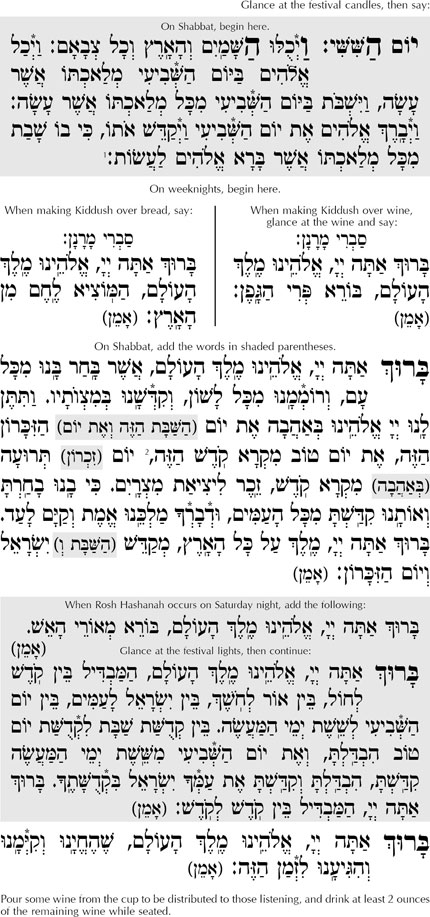 Washing hands We wash our hands and say: בָּרוּךְ אַתָּה יְהוָה אֱלֹהֵינוּ מֶלֶךְ הָעוֹלָם, אֲשֶׁר קִדְּשָׁנוּ בְּמִצְווֹתָיו, וְצִוָּנוּ עַל נְטִילַת יָדָיִםTransliteration: Ba-ruch a-tah Ad-onai, E-lo-hei-nu me-lech ha-olam, a-sher ki-desh-an-u be-mitz-vo-tav ve-tziv-anu al ne-til-at ya-da-yim.Translation: Blessed are you, L-rd our G-d, King of the universe, who has sanctified us with His commandments, and commanded us concerning the washing of the hands.Round ChallahWhen everyone has returned to the table, we raise the two challahloaves and recite the Hamotzie blessing: ברוך אתה ה' אלוהינו מלך העולם המוציא לחם מן הארץTransliteration: Ba-ruch atah A-do-nai, E-lo-hei-nu Melech Ha-Olam, hamotzie le-chem min ha-ar-etz.Translation: Blessed are You, L-rd, our G-d, King of the universe, who brings forth bread from the earth.Cut the challah, dip it in honey and pass around pieces and make sure everyone does the same.רימון - PomegranateTake the pomegranate and say:יְהִי רָצוֹן מִלְּפָנֶיךָ ה' אֱלֹהינוּ וֵאלֵֹהי אֲבוֹתֵינוּ, שֶׁנִּהְיֶה מְלֵאִים מִצְוֹת כָּרִמּוֹןTransliteration: Yeh-hi  Ra-tzon  Mil-fa-neh-cha Adonai eloeynu ielohei avotenu sheh-nih-yeh  meh-leh-im  mitz-vot ka-ri-mon.Translation: May it be Your will, Lord our G-d and the G-d of our fathers, that we be filled with mitzvot like a pomegranate [is filled with seeds].תפוח בדבש - Apple and HoneyDip an apple in honey – some have the custom of using an apple cooked with sugar – and say:יְהִי רָצוֹן מִלְּפָנֶיךָ ה' אֱלֹהינוּ וֵאלֵֹהי אֲבוֹתֵינוּ, שֶׁתְּחַדֵּשׁ עָלֵינוּ שָׁנָה טוֹבָה וּמְתוּקָה כַּדְּבָשׁTransliteration: Yeh-hi  Ra-tzon  Mil-fa-neh-cha Adonai eloeynu ielohei avotenu sheh-the-cha-desh  a-lehy-nu  shana Tova u-meh-tu-kah. Translation: May it be Your will, Lord our G-d and the G-d of our fathers, that You renew for us a year good and sweet like honey.ראש דג - Fish's Head יְהִי רָצוֹן מִלְּפָנֶיךָ ה' אֱלֹהינוּ וֵאלֵֹהי אֲבוֹתֵינוּ, שֶׁנִּהְיֶה לְרֹאשׁ וְלֹא לְזָנָבTransliteration: Yeh-hi  Ra-tzon  Mil-fa-neh-cha Adonai eloeynu ielohei avotenu sheh-neh-yeh  leh-rosh  veh-o  leh-za-nav.Translation: May it be Your will, Lord our G-d and the G-d of our fathers, that we be a head and not a tail.